Информация об итогах районного фестиваля«Автозаводская летопись»В Центре детского творчества Автозаводского района с 11.04.2022 по 01.05.2022 года проходил районный фестиваль «Автозаводская летопись», посвященный 90-летию Автозаводского района и Дню Победы в Великой Отечественной войне, с целью сохранения исторической памяти событий Великой Отечественной войны.  Организаторами конкурса выступили Центр детского творчества Автозаводского района совместно с Управлением общего образования Автозаводского района. В рамках фестиваля проводились следующие мероприятия:- Районный конкурс детского рисунка «Дорогой героев»- Районная акция «Лента памяти» (участники акции со слов участников ВОВ или сам ветеран, ребенок войны, труженик тыла пишет свои воспоминания о годах войны)- Открытая районная социальная акция «Мемориал» (благоустройство памятников, обелисков или памятных досок героям Великой Отечественной войны, локальных войн или конфликтов, ветеранам труда и другим героям, на территории Автозаводского района)- Районный конкурс видеороликов, посвященного 90-летию Автозаводского района города Нижнего Новгорода и Дню Победы в Великой Отечественной войне. Конкурс проходил в двух номинациях:«Семейный выходной» (любимые места прогулок и отдыха семей на территории Автозаводского района)«Лица победы» (воспоминания об Автозаводцах, которые в годы Великой внесли свой вклад в Победу)   В Фестивале приняли участие более 400 участников из 29 образовательных организаций Автозаводского района: №№: 5, 10, 20, 30, 37, 43, 59, 92, 111, 114, 119, 124, 125, 126, 127, 128, 129, 130, 136, 137, 142, 144, 165, 169, 170, 179, 190, ДС 137, МБУ ДО «ЦДТ Автозаводского района». Победители и призеры фестиваля будут награждены электронными грамотами Управления общего образования Автозаводского района.С итогами Фестиваля можно ознакомиться в группе Центра детского творчества Автозаводского района:  https://vk.com/avtcrtdu 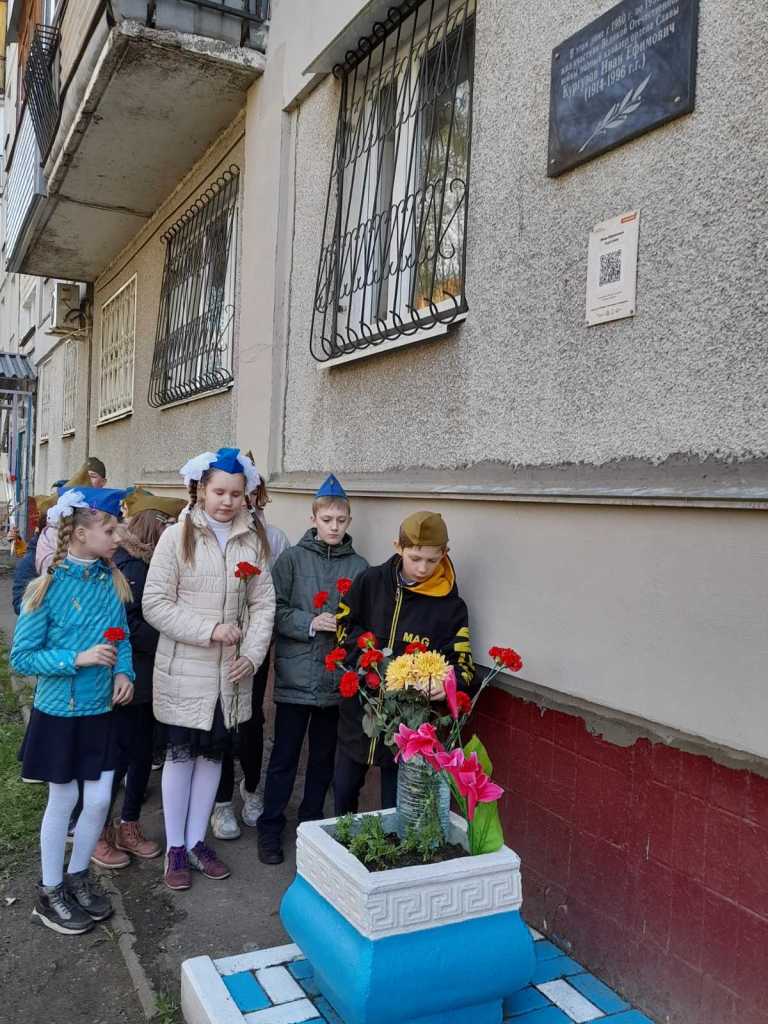 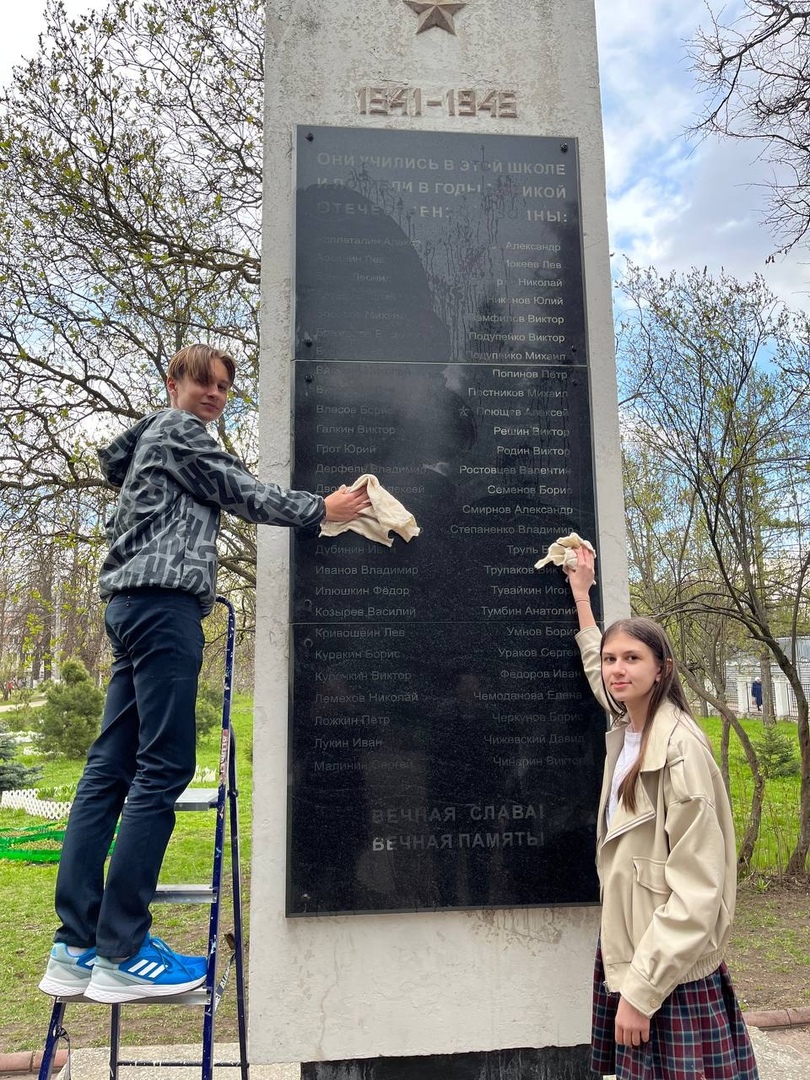 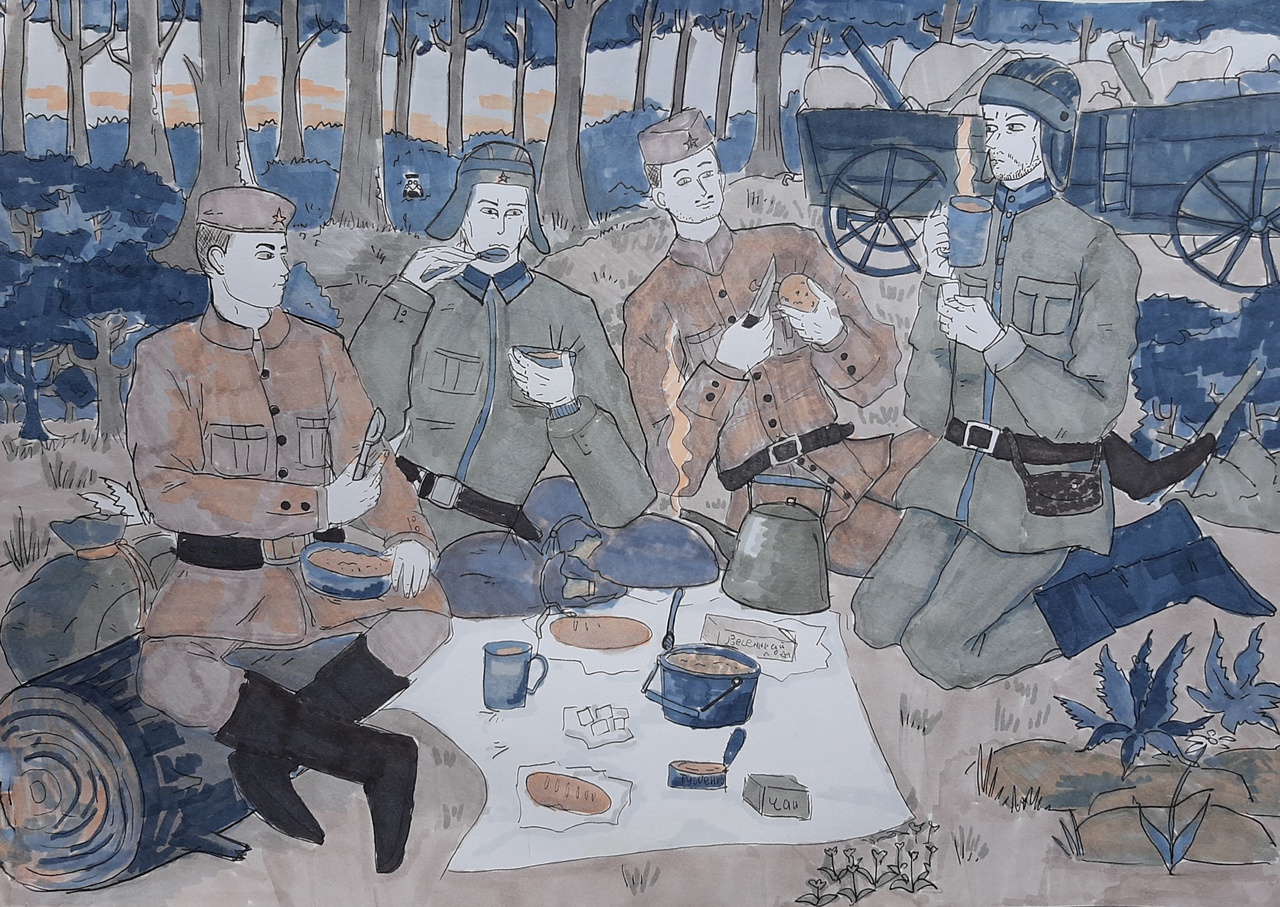 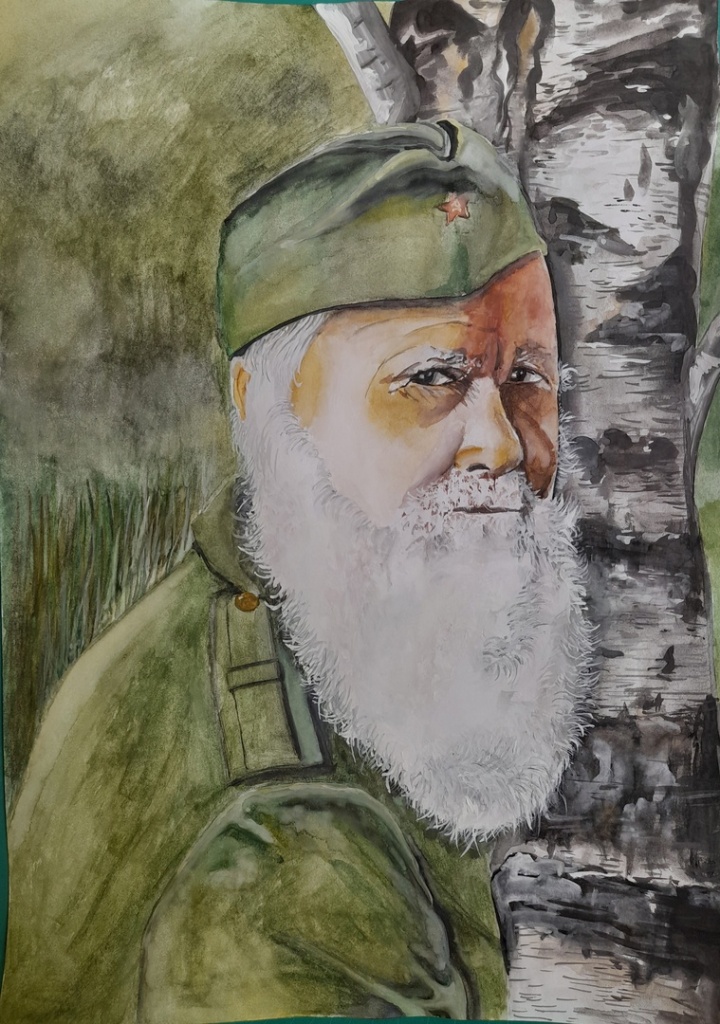 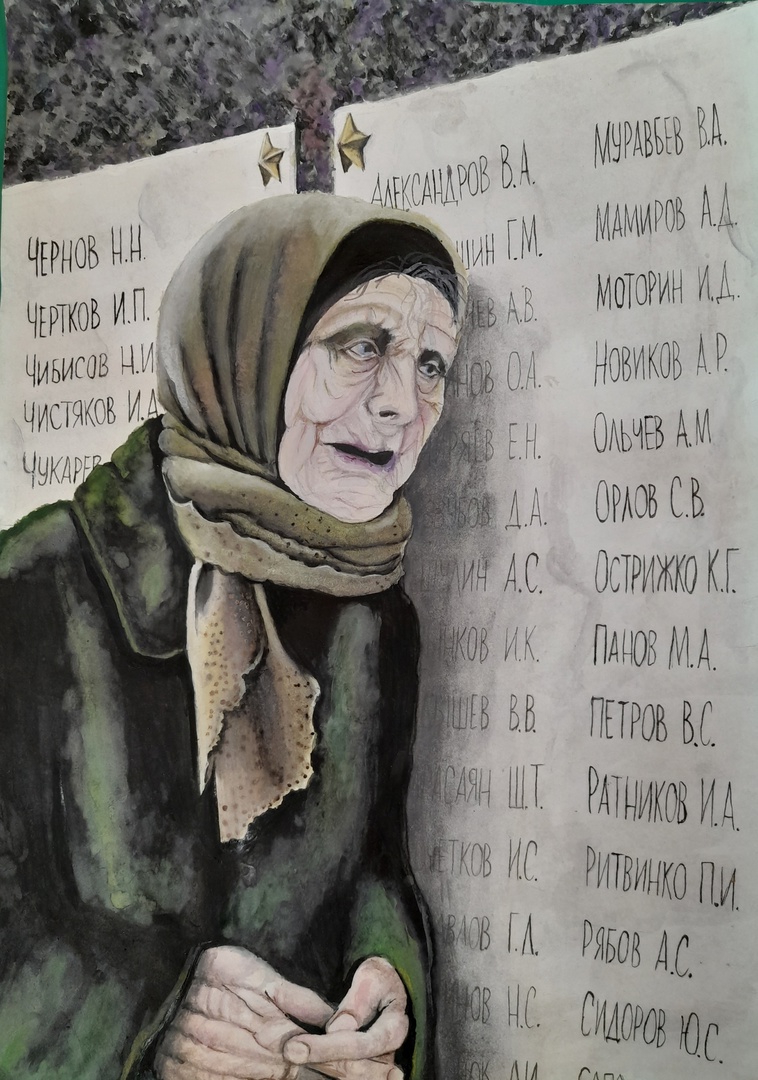 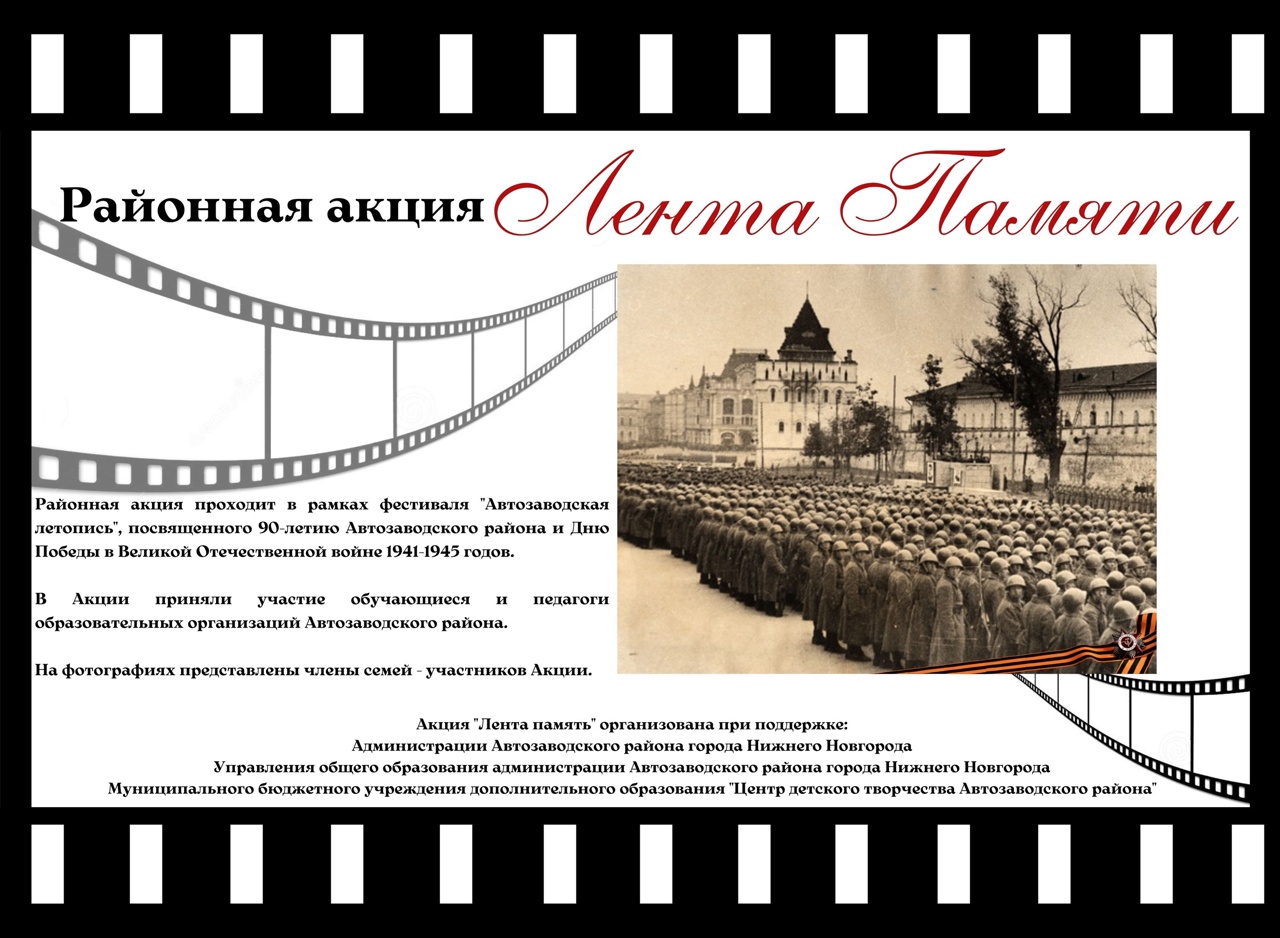 